Publicado en Valencia el 24/03/2020 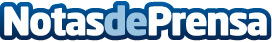 La Federación Española de Puertos y AXA cierran un acuerdo de colaboraciónLos puertos deportivos y turísticos podrán obtener mejores coberturas para todas sus actividadesDatos de contacto:Desirée Tornero Pardo645697286Nota de prensa publicada en: https://www.notasdeprensa.es/la-federacion-espanola-de-puertos-y-axa Categorias: Nacional Finanzas Marketing Nautica Turismo Seguros http://www.notasdeprensa.es